UČENJE NA DALJAVO 		PONEDELJEK		18.5.2020Dobro jutro! Danes ste v mojo učilnico prišli tudi učenci s PŠ Rob. Dobrodošli! Po dogovoru z vašo učiteljico Sonjo, boste imeli urnik isti kot mi na Turjaku. Če boste imeli kakšno težavo pri delu, me lahko kontaktirate na naslovpetra.marolt@sola.velike-lasce.siSedaj pa veselo na delo:SLOVENŠČINAV mesecu maju nas je hotel obiskati Boštjan Gorenc Pižama. Njegov obisk bi bila nagrada vsem otrokom, ki so končali bralno značko.Danes vam bo ta tem naslovu Boštjan prebral pravljico. Poslušaj:https://www.youtube.com/watch?v=xMj1CZOfOD0Kdo pa je Pižama?Boštjan Gorenc Pižama je slovenski pisatelj, komik, prevajalec, igralec in raper.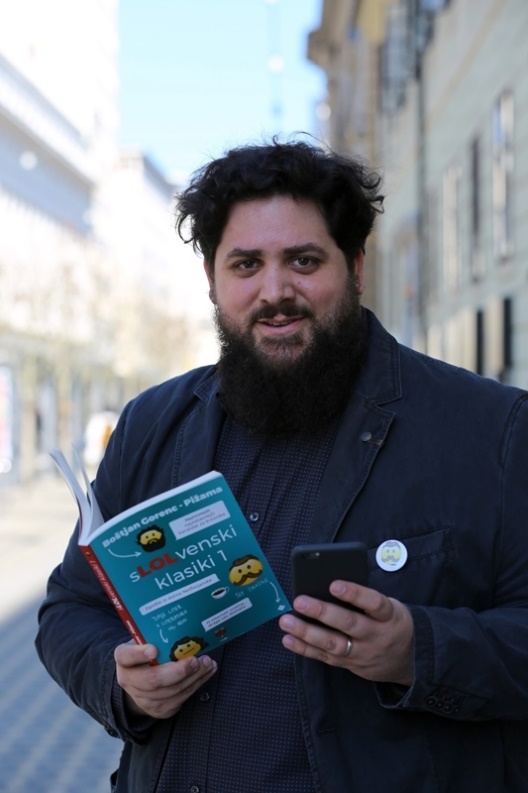 Rodil se je v Kranju leta 1977.Marsikdo od vas ga pzna po prevodu knjige  Kapitan Gatnik.Med drugim ustvarja tudi strip za revijo Pil.Če te o njem zanima kaj več, si podatke poišči na spletu.MATEMATIKADanes je čas za ponavljanje. Pripravi si karo zvezek in prepiši naloge, račune ter jih reši.VAJA39 X 2    	83X3		45X4		25X6		43X7		106X5Sosed ima vrt za jagode dolg 2 m in širok 7 m. Okoli vrta bo naredil ograjo. Koliko metrov ograje mora postaviti?	Račun:	7m	Odgovor:Pretvori:10m=_______dm	3cm=______mm		380mm=_______cm9m9dm=_____dm	60cm=_____dm		3m=_______cmNariši daljico dolgo 5 cm. Daljici nariši poljubno vpporednico.Nariši navpično premico t in na njej naredi pravokotno prepico p.Deljenje.28:9=		37:7=		234:2=		72:6=PŠ Turjak  Reši v DZ4.del str.6/1,2,3,4,5 Kdor to še ni storil iz PŠ Rob, naj to stori danes.DRUŽBAGospodarske dejavnosti učbenik str 68,69. Preberi ibe strani.Zapiši v zvezek naslov GOSPODARSKE DEJAVNOSTI	RIBIŠTVOŽIVINOREJA	VINOGRADNIŠTVO		GOZDARSTVO	SADJARSTVO	POLJEDELSTVO	VRTNARSTVO,	CVETLIČARSTVOPri vsakem pojmu si nariši sliko.GLASBENA UMETNOSTTOLKALAhttps://www.youtube.com/watch?v=jfjMv_UM4F8          Poslušaj razlago.LEP DAN VSEM SKUPAJ! Učiteljica Petra